ОУД.09 Информатика  Преподаватели Уханова Е.А., Касимова М.В.Выполненные задания присылать на почту до 08.06.2020: uhelena@mail.ru; Задание на дистанционное обучение.ПНК-163Практическая работа № 31«Использование презентационного оборудованияТема занятия: «Создание электронных презентаций»Курс: 1-ый курс учреждений СПО, ВУЗовОборудование: персональные компьютеры по числу учащихся с установленной операционной системой Microsoft Windows, программы из пакета Microsoft Office: Word и PowerPoint, методические указания к выполнению лабораторной работы, дополнительный материал в электронном виде (изображения, аудио-файлы на сетевом диске).Тип занятия: закрепление знаний и навыков.Вид занятия: лабораторная работа.
Формы работы: индивидуальная работа за компьютером.Цель работы: способствовать освоению технологии создания презентаций в среде приложения MS PowerPoint; создать условия для:развития памяти, внимания, наблюдательности, мышления; способностей к анализу и синтезу, умения выделять главное, сравнивать, обобщать;формирования опыта работы в коллективе;развития личности, открытой для общения и сотрудничества;практического использования полученных профессиональных навыков.План занятия:Оргмомент.Тестирование по пройденному материалу.Закрепление пройденного материала. Выполнение учащимися лабораторной работы.Оценивание результатов защиты учащимися своих работ и техники использования презентационного оборудования.Подведение итогов урокаЗадание на дом.Ход работыОрганизационный момент (2-5 мин.)ПриветствиеПроверка готовности к урокуПерекличкаОбъявление темы занятия.Тема сегодняшнего занятия “Использование презентационного оборудования”Объявление цели занятия.На этом занятии нам необходимо будет познакомиться с азами работы с проектором и мультимедиа в MS Office PowerPointОбъявление плана занятия.Тестирование по пройденному материалу. Выполнение лабораторной работы. Защита презентаций.Тестирование по пройденному материалу (10-15 мин.)Вопросы теста по теме: «MS Office PowerPoint»1. ВЫБЕРИТЕ ВЕРНЫЕ ОТВЕТЫУкажите 3 существующих режима работы с презентацией:a. Обычный режимb. Аварийный режимc. Режим сортировщикаd. Режим просмотра текущего слайда2. НАЙДИТЕ ОШИБКУК эффектам анимации относят:a. входb. выделениеc. выходd. пути перемещенияe. пути исчезновения3. НАЙДИТЕ ОШИБКУОбщий порядок слайдов презентации:a. Титульныйb. План презентации (содержание)c. Основная частьd. Заключительная частьe. Спасибо за вниманиеf. Контакты4. ВВЕДИТЕ СЛОВОКак называется одна страница презентации?5. ВЫБЕРИТЕ ВЕРНЫЙ ОТВЕТВ рабочем окне программы PowerPoint нет элемента:a. Область задачb. Область рабочего слайдаc. Строка заголовкаd. Строка менюe. Строка панель6. ВЫБЕРИТЕ ВЕРНЫЙ ОТВЕТУкажите порядок действий при сохранении презентации в своей папке.1. Нажать Сохранить Как2. Нажать Файл3. Выбрать место и имя сохраняемой презентации4. Нажать сохранитьa. 2-1-3-4b. 2-3-1-4c. 2-4-1-3d. 4-1-3-27. ВЫБЕРИТЕ ВЕРНЫЕ ОТВЕТЫПрезентации бывают:a. линейныеb. интерактивныеc. циркулярныеd. нет верного ответа8. ВЫБЕРИТЕ ВЕРНЫЕ ОТВЕТЫОбщие требования к оформлению презентации:a. Дата на всех слайдахb. Крупный шрифтc. Наличие заголовков у слайдовd. Использовать только стандартное оформление и клипартe. Содержимое слайдов должно быть лаконичным, тезисным9. ВЫБЕРИТЕ ВЕРНЫЙ ОТВЕТЧто такое презентация PowerPoint?a. демонстрационный набор слайдов, подготовленных на компьютереb. прикладная программа для обработки электронных таблицc. текстовой документ, содержащий набор рисунков, фотографий, диаграммd. устройство компьютера, управляющее демонстрацией слайдов10. ВЫБЕРИТЕ ВЕРНЫЙ ОТВЕТЧто такое PowerPoint?a. прикладная программа для обработки таблицb. системная программа, управляющая ресурсами компьютераc. прикладная программа, предназначенная для создания презентацийd. прикладная программа, предназначенная для создания публикацийОТВЕТЫ: 1–a,c,d; 2–e; 3–f; 4–слайд; 5–e; 6–a; 7–a,b; 8–b,c,e; 9–a;10–c.Этапы подготовки презентации:проектирование презентации;сбор подробной информации по теме, т.е. изучение литературы и беседы со специалистами;сбор сведений об аудитории, которой будет представлена презентация;изучение возможностей и ограничений презентационного программного обеспечения, с которым предстоит работать.Требования к оформлению презентации:Первый слайд – название;Общий стиль (исключение - первый слайд);Анимированная смена слайдов в общем стиле;Наличие заголовков у слайдов;Лаконичность (минимум текста). Каждый слайд должен быть заполнен текстом не более чем на треть;На слайдах должны присутствовать объекты: аудио (видео-) фрагменты, анимированные изображения (в том числе двигающиеся по заданной траектории)Постоянный шрифт;Крупный шрифт;Тёмный текст на светлом фоне или наоборот;Не использовать стандартный клипарт;Наличие четкой структуры и навигации, созданной при помощи кнопок и гиперссылок.Непрерывный музыкальный фон.Закрепление пройденного материала (10-12 мин). Ответы на контрольные вопросыПрактическая  работа №32Тема: Использование презентационного оборудованияЦель: познакомиться с основными устройствами, входящими в состав презентационного оборудования, закрепить навыки работы в приложении MS PowerPoint, на примере создания и демонстрации презентации на заданную темуОборудование: персональный компьютер, мультимедиа проектор, звуковые колонкиПрограммное обеспечение: Microsoft Office Word 2013, Microsoft Office PowerPoint 2013.Теоретические сведения к лабораторной работеПрезентация представляет собой сочетание компьютерной анимации, графики, видео, музыки и звукового ряда, которые организованы в единую структуру, организованную для удобного восприятия информации.
Презентация — это рекламный, имиджевый и  информационный инструмент, позволяющий пользователю активно воздействовать на аудиторию.
Отличительной особенностью презентации является ее интерактивность, то есть возможность взаимодействия с изображением. Современное презентационное оборудование включает:Интерактивная доска - это сенсорный интерактивный экран, который подключается к компьютеру. Картинку с компьютера на интерактивную доску передает мультимедийный проектор (видеопроектор), подключенный к этому компьютеру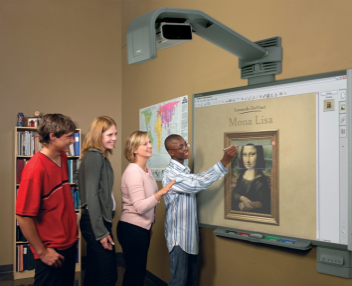 Плазменные видеостены - крупноформатное высококачественное презентационное оборудование. Благодаря модульной конструкции, небольшой глубине, с помощью плазменных модулей возможно создавать видео – экраны разных размеров с малой толщиной. Эти достоинства обуславливают предназначение плазменных видеостен - информационные дисплеи, системы наблюдения и контроля (ситуационные залы), оформление телестудий, выставок, концертов и шоу, демонстрации видео в спорт - барах, клубах, казино.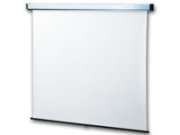 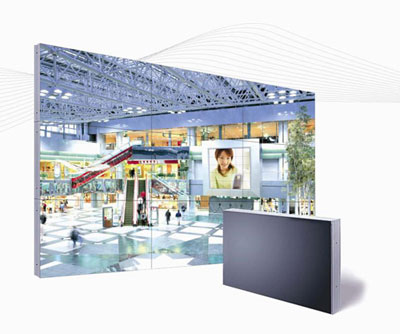 
 Проекционный экран – этоконструкция со специальной структурой, предназначенная для показа проецируемого изображения. При использовании специальных проекторов, экраны могут быть молированными (гнутыми), но в большинстве случаев они плоские.Обычно проекционные экраны - однородно белые, серые или черные (для предотвращения искажения цветов изображения).Видеопроектор - Видеопроектор, или бимер – это устройство для проецирования увеличенного изображения на большой экран или другую плоскую поверхность. Наиболее распространенными типами видеопроекторов на настоящий момент являются ЖК-проектор, DLP-проектор и светодиодный проектор (LED-проектор). Качество проектора, в первую очередь, определяется яркостью лампы и уровнем контрастности.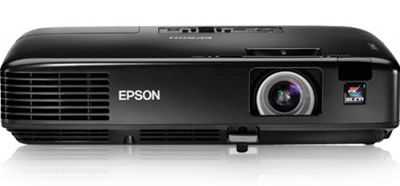 Основные характеристикиразрешающая способность (разрешение),световой поток (яркость),вес.Дополнительными характеристиками мультимедийного проектора являются:контрастность,равномерность освещения,наличие ZOOM-объектива,количество и типы входных и выходных разъёмов.Разрешающая способность - данный параметр характеризует удобность видео картинки, создаваемой проектором, и определяется числом светящихся элементов - пикселей ЖКД или микрозеркал.Контрастность - это отношение максимальной освещенности контрольного экрана к минимальной при проецировании белого и черного поля соответственно.Равномерность освещения - показывает отношение минимальной освещенности (на периферии изображения) к максимальной (в его центре); в хороших проекторах этот показатель превышает 70%.Функциональные возможностиСовременные мультимедийные проекторы имеют, как правило, стандартный набор функциональных возможностей, среди которых:наличие экранного меню и пульта дистанционного ИК управления (иногда такой пульт может превращаться в кабельный),инверсия изображения по горизонтали и по вертикали, что позволяет использовать просветные экраны и потолочное крепление проектора,возможность регулировки яркости, контрастности, чёткость изображения,возможность настройки цветовой гаммы,возможность подстройки под параметры входных компьютерных и видео сигналов,возможность дистанционного управления курсором компьютера (так наз. инфракрасная экранная мышь)возможность механической корректировки трапециидальных искажений изображения (выдвижные ножки или смещаемый объектив),возможность выбора языка меню (к сожалению, русский, как правило, отсутствует).Кроме того, некоторые проекторы имеют дополнительные функциональные возможности:стоп-кадр - возможность "заморозить" изображение,"электронная лупа" - возможность сильного (до 30 раз) увеличения выделенного участка изображения, поступающего из компьютера,функция "картинка в картинке" - возможность одновременного показа изображений, поступающих от двух независимых источников,возможность электронной корректировки трапециидальных искажений изображения в вертикальной, а в последнее время - и в горизонтальной плоскости,функция A/V MUTE - затемнение экрана и исключение звука,функция «занавес» - открытие или закрытие части изображения,встроенный слот для PC-карты, что даёт возможность проводить презентации без компьютера,встроенный слот для опционной платы, обеспечивающей беспроводный приём управляющих и компьютерных сигналов,лазерная указка, встроенная в пульт дистанционного управления,функция IRIS - автоматическая подстройка яркости изображения в зависимости от освещённости помещения,наличие экономичного режима работы (уменьшение светового потока на 15-20%, обеспечивающее увеличение срока службы лампы в 1,5-2 раза),автоматическое управление режимом работы вентилятора в зависимости от температуры окружающей среды,поддержка цифровых телевизионных стандартов DVT и HDTV (телевидение высокой чёткости),возможность выбора формата изображения (4:3 или 16:9),запоминание установок проектора для большого количества источников сигнала,возможность замены объектива и наличие сменных длиннофокусных и короткофокусных объективов,возможность механического смещения объектива, что особенно важно при сведении изображений от нескольких проекторов,наличие сетевого концентратора, обеспечивающего возможность включения проектора в локальную сеть,встроенная программная защита от краж и несанкционированного использования,специальную функцию для работы с интерактивными досками,автоподсветка клавиш на панели управления,возможность установки собственной заставки на экране.Пульт дистанционного управления1.Инфракрасный датчик ПДУ.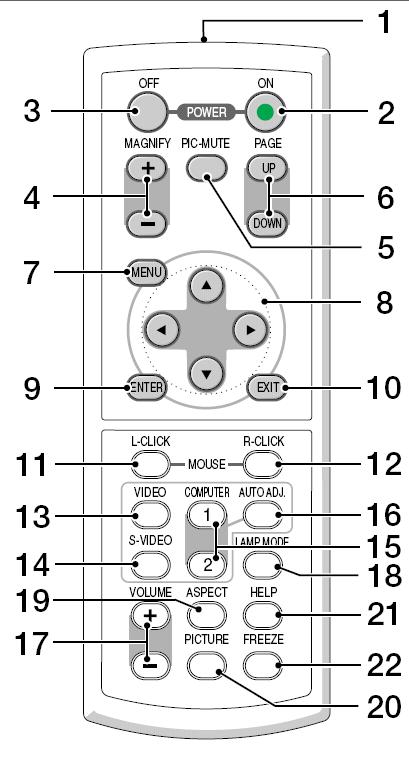 2.Кнопка включенья.3.Кнопка выключения.4.Электронная лупа5.Затемнения экрана и исключения звука6-7.Отображения меню и выбора его8-9.Задает выбранный режим10. Выход11-13. Переключение на видео14.Вход сигнала S-видео от видеоаппаратуры15. Смена компьютера-1 на компьютер-2.16.Авторежим.17. Регулировка звука.18. Режим работы лампы.19. Выбор формата изображения20. Установка изображения.21.Помошь22.Остановка изображения (заморозка)Разъемы и гнезда.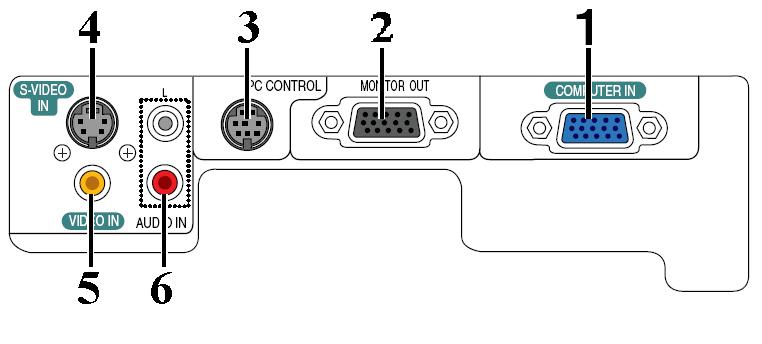 1. COMPUTER IN/Component Input Connector (Mini D-Sub 15 pin)2. MONITOR OUT Connector (Mini D-Sub 15 Pin)3. PC CONTROL Port (DIN 8 Pin)4. S-VIDEO IN Connector (Mini DIN 4 Pin)5. VIDEO IN Connector (RCA)6. AUDIO Input Jacks L/R (RCA)Пример подключения проектора.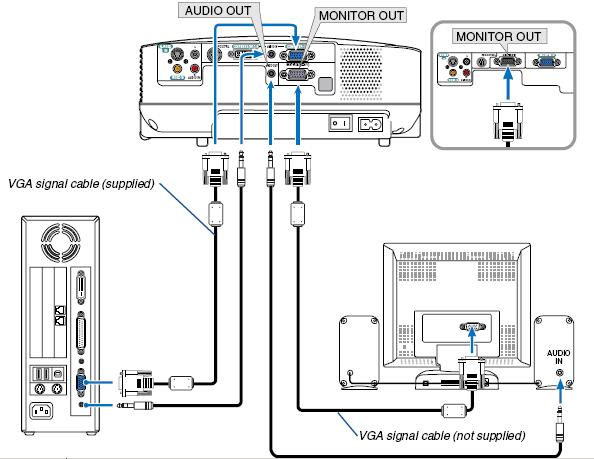 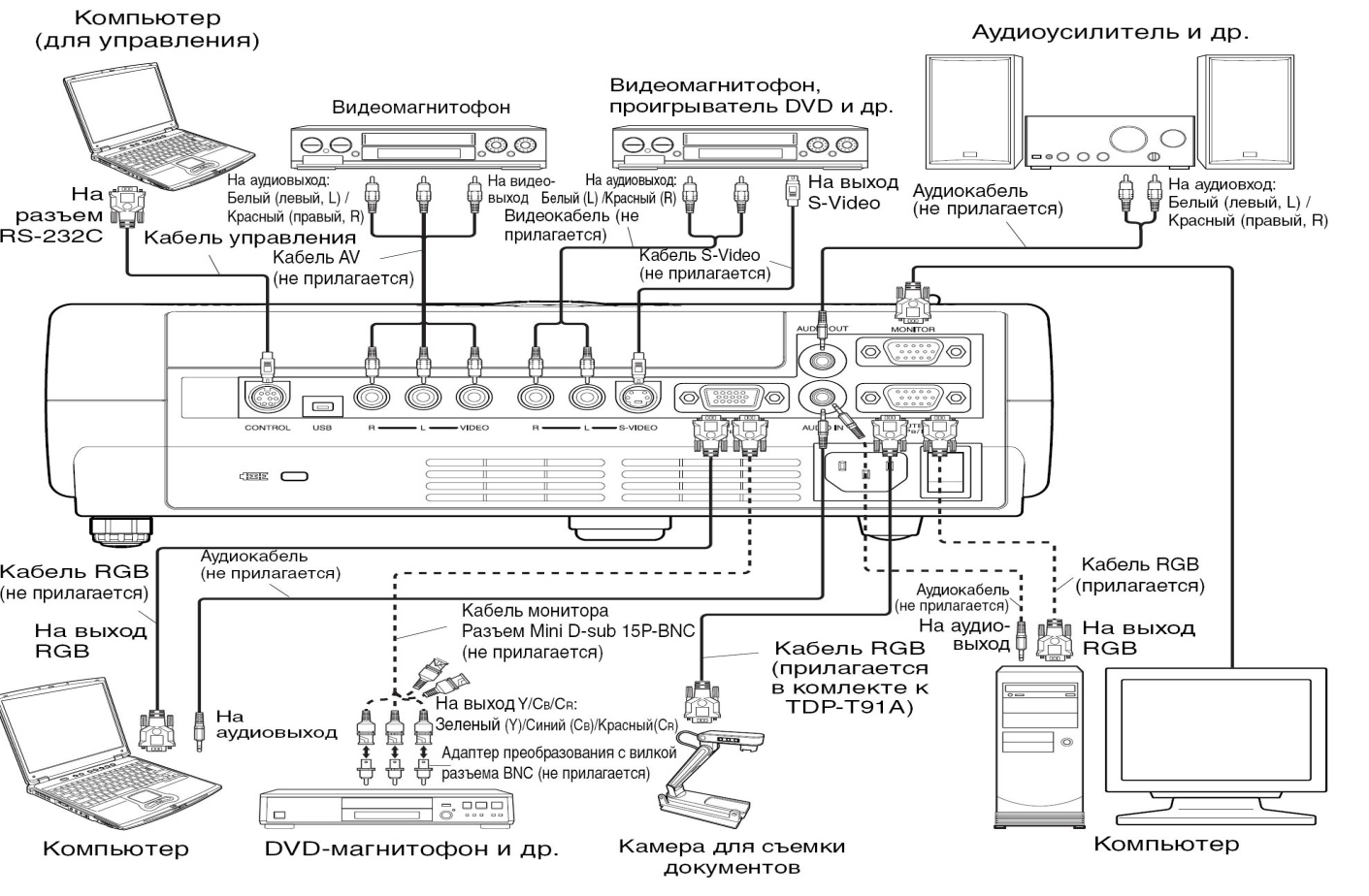 Меры предосторожности перед началом эксплуатацииВо избежание поражения электрическим током и возникновения пожара запрещается подвергать данное изделие воздействию влаги, в корпусе изделия присутствуют компоненты, находящиеся под высоким напряжением. Запрещается вскрывать корпус!Указания по технике безопасности1. Прочтите руководство пользователяПосле извлечения изделия из упаковочной тары внимательно прочтите руководство пользователя.Соблюдайте инструкции по эксплуатации и другие инструкции.2. Источники питанияДанное устройство разрешается подключать только к такому типу источника питания, напряжение которого не превышает допустимого диапазона, указанного на маркировочной табличке и шнуре питания.3. Источник светаЗапрещается смотреть в объектив во время работы лампы. Яркий свет, излучаемый лампой может повредить органы зрения.4. ВентиляцияОтверстия в корпусе устройства предназначены для вентиляции устройства и обеспечивают надежную его работу и защиту от перегрева.Запрещается закрывать эти отверстия. Запрещается закрывать эти отверстия, помещая изделие на кровать, диван, подстилку или аналогичную поверхность.Данное изделие запрещается размещать в закрытом пространстве, например, книжном шкафу или на встроенной полке, если не обеспечена достаточная вентиляция.5. Источники теплаДанное изделие следует располагать вдали от источников тепла, например, радиаторов, отопительных батарей, нагревательных плит и других устройств, излучающих тепло (в том числе усилителей).6. ВлагаЗапрещается эксплуатировать данное изделие вблизи источников воды и влаги.7. ОчисткаПрежде чем приступить к очистке изделия, отсоедините его от розетки сети питания. Запрещается применять жидкие и аэрозольные моющие средства. Для очистки следует применять мягкую ткань.8. Защита кабеля питанияКабели питания следует прокладывать в местах, где на них невозможно будет наступить или передавить тяжелыми предметами. Особенное внимание нужно уделить вилкам, розеткам и местам соединения кабеля питания с устройством.9. ПерегрузкаЗапрещается подключать чрезмерную нагрузку к розеткам сети питания; в целях снижения риска поражения электрическим током запрещается использовать полярную вилку с удлинительными шнурами, штепсельными или другими розетками, за исключением тех, которые оснащенны заземлением и в которые контакты вилки могут быть вставлены полностью, не допуская их обнажения. В противном случае существует опасность поражения электрическим током и возникновения пожара.10.Запрещается устанавливать устройство в вертикальное положениеЗапрещается эксплуатировать изделие в вертикальном положении, проецируя изображение на потолок, что может привести к падению устройства.Работа с проектором1. Подключение проектора к компьютеруПодключите шнур питания.Вставьте шнур питания в розетку AC IN на проекторе.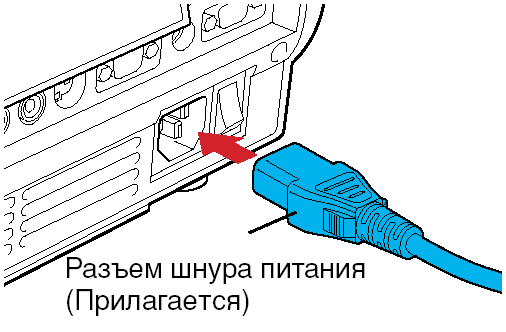 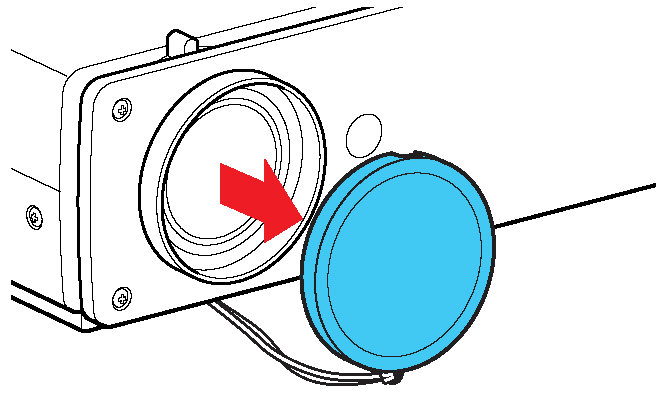 Снимите крышку объектива.Подсоедините VGA signal cable к системному блоку компьютера (видеокарта) и к проектору в гнездо COMPUTER IN. Монитор подключаем к проектору в гнездо MONITOR OUTВключение питания.Нажмите кнопку ON/STANDBY. Питание включится, и следующие 3 индикатора загорятся зеленым цветом: ON, LAMP и FAN. Через короткий промежуток времени появится начальный экран.Примечания• Начальный экран через некоторое время исчезнет. Вы можете убрать начальный экран раньше, начав выполнение какой-либо операции. Вы также можете настроить конфигурацию через меню Установка дисплея так, чтобы начальный экран не показывался.• При первом после покупки включении проектора, после того, как будет убран начальный экран, отобразится меню Язык.Выключение питания1Нажмите кнопку ON/STANDBYНа экране появится сообщение, подтверждающее ваше намерение выключить питание. Это сообщение через некоторое время исчезнет. (После того, как сообщение исчезнет, эта операция больше не действует.)2Еще раз нажмите кнопку ON/STANDBYЭкран выключится, но внутренний охлаждающий вентилятор будет продолжать работать в течение еще некоторого времени. После этого проектор перейдет в режим ожидания.Во время охлаждения индикатор LAMP мигает. В этом состоянии повторно включить питание нельзя.После того, как индикатор LAMP погаснет, охлаждающий вентилятор продолжает работать в течение некоторого времени, чтобы удалить излишнее внутреннее тепло. Если вы торопитесь, в этом состоянии можно просто отключить шнур питания.Ход работыЗадание №1 Ознакомится с мультимедийным проектором, изучить его основные характеристики и функциональные возможности (см раздел теоретических сведений).Задание №2 Создание презентации на заданную темуУказание к выполнению задания №1Используя, приложение MS Power Point создайте не менее 10 слайдов на тему, выбранную заранее, или тему: «Презентационное оборудование», презентация должна обязательно содержать, теоретический материал, фотографии, заданный набор гиперссылок, к каждому слайду необходимо применить анимационные эффекты, презентация должна быть оформлена диаграммой и таблицей. Весь теоретический материал и фотографии, необходимо найти в сети Интернет, с помощью любой удобной поисковой системы.Структура презентации по заданной теме:1 слайдНазвание презентации, картинки по теме, применение анимации2 слайдСодержание презентации: перечень оборудования, с созданными ссылками на каждое устройство3 слайдРассказ об одном из устройств презентационного оборудования4 слайд………………………………..5 слайд6 слайд7 слайд8 слайд9 слайдСоздать таблицу отражающую стоимость презентационного оборудованияЗа период 2014-2015 года, данные найти в сети Интернет10слайдПостроить диаграмму показывающую зависимость объёма продаж презентационного оборудования от квартала 2011 годаЗадание №3 Ответить на контрольные вопросы1. Что такое презентационное оборудование?2. Перечислите основные устройства входящие в состав презентационного оборудования?3. Укажите области их применения4. Перечислите в каких форматах существуют проекционные экраны?5. Перечислите типы проекторов, а также укажите преимущества и недостатки каждого из типов проекторов.Задание №5 Проверьте настройки презентационного оборудования и готовность презентации к защите.Продемонстрируйте приготовленный вами учебно-демонстрационный материал по просьбе преподавателя.Задание №4 Сделайте вывод о проделанной работе и сдайте его преподавателю.Защита работ учащимися (выступление у доски с демонстрацией презентации по заданной теме с использованием проктора). Оценивание результатов работы учащихся. Объявление отметок (40-50 мин.)Подведение итогов урока (3-5 мин.)Рефлексия. Обобщение изученного:− С чем мы познакомились на данном уроке?− Было ли вам интересно?− Как вы думаете, пригодятся ли полученные сегодня навыки в дальнейшем?Задание на дом (1-2 мин.): происхождение понятия «телекоммуникация».Приложение АТребования к оформлению презентации:Первый слайд – название;Общий стиль (исключение - первый слайд);Анимированная смена слайдов в общем стиле;Наличие заголовков у слайдов;Лаконичность (минимум текста); каждый слайд должен быть заполнен текстом не более чем на треть;На слайдах должны присутствовать объекты: аудио- (видео-) фрагменты, анимированные изображения (в том числе двигающиеся по заданной траектории);Постоянный шрифт;Крупный шрифт;Тёмный текст на светлом фоне или наоборот (не располагать текст поверх изображений);Не использовать стандартный клипарт;Наличие четкой структуры и навигации, созданной при помощи кнопок и гиперссылок;Непрерывный музыкальный фон.Практическая работа № 32«Аудио- и видеомонтаж с использованием специализированного программного обеспечения»1. Цель работы: обобщить и закрепить навыки использования компьютера для создания мультимедийных продуктов.2. Оборудование, приборы, аппаратура, материалы: персональный компьютер, программа WindowsMovieMaker..3. Краткие теоретические сведения.Впервые программа WindowsMovieMaker была включена в состав клиентских версий операционной системы MicrosoftWindows, начиная с платформы под названием Windows ME. Ну, а заканчивается ее история после того, как была создана операционная система WindowsVista, в состав которой данная программа также попала, однако после этого работа над приложением была официально прекращена, а в качестве альтернативы и замены для WindowsMovieMakerбыло создано ПО под названием «Киностудия Windows», которое было включено в комплект совершенно бесплатного программного пакета WindowsLive. Данный пакет можно легко загрузить с сайта Microsoft. Особенности программы WindowsMovieMaker:Возможность импорта видео с флешки или с цифровой и аналоговой видеокамеры.Возможность создавать из изображений качественное слайд-шоу.Возможность обрезать и склеивать видеофайлы.Возможность наложения звуковой дорожки на видеоданные.Возможность добавления на видео титров и заголовков.Возможность создания между фрагментами видео различных переходов. Возможность добавления различных простых видеоэффектов.Возможность сохранения проекта в форматов WMV или AVI.WindowsMovieMaker – весьма простая в освоении даже начинающими пользователями и достаточно эффективная программа для считывания, обработки и записи любительских роликов. Однако она имеет один весьма заметный недостаток: программа работает практически только с одним-единственным видеоформатом – WindowsMediaVideo (WMV). Это означает, что созданные в ней ролики можно смотреть только на компьютере. 4. ЗаданиеЗапустите Windows Movie Maker. Пуск – Программы - Windows Movie MakerНастройка интерфейса программы: проверьте меню Вид, активными являются (установлены флажки) пункты Панель инструментов, строка состояния, Панель задач.Рассмотрите в левой части окна Панель задач. Определите, какие задачи Windows Movie Maker позволяет выполнить. Займемся монтажом видеофильма. На панели задач выберите пункт Импорт изображений. Выберите нужную папку. Из тематической папки выберите графические файлы, удерживая кнопку CTRL, и щелкните кнопку Импорт.В центральной части окна на панелиСборник вы видите ваши выбранные графические файлы. Выделите их  и перетащите в нижнюю часть экрана в окна раскадровки.Добавим эффекты рисунка. Для этого: Сервис – видеоэффекты. Просмотрите видеоэффекты и выберите любой понравившейся. Перенесите его на 1 кадр.  В правой части окна располагается плеер, нажмите кнопку → (Воспроизведение). Просмотрите эффект в плеере. Аналогично примените эффекты следующим кадрам видеофильма.Между кадрами можно установить эффекты переходов. Для этого: Сервис – Видеопреход. В центральной части окна рассмотрите примеры видеопереходов. Выберите любой понравившейся, перенесите в нижнюю часть экрана на раскадровку и установите между двумя соседними кадрами. Аналогично установите видеопереходы для оставшихся кадров фильма.Просмотрите результат монтажа в плеере. Есть возможность предварительного просмотра фильма во весь экран. Для этого: Вид – Во весь экран.Добавим титульный кадр и финальный кадр фильма. Для этого: На панели задач выбираем пунктСоздание названий и титров . Выбираем пункт Добавить название в начале фильма. Вводим название фильма. Измените анимацию текста, его шрифт и цвет. Поэкспериментируйте, просматривая предварительный результат в окне плеера. Примените выбранные свойства, щелкнув по кнопке Готово, добавить название в фильм.Создайте титры в конце фильма. Выполняйте операции самостоятельно, аналогично п. 9.Добавим звуковое сопровождение к фильму. На панели задач выбираем пункт Импорт звуки и музыки. Выбираем местонахождения звуковой информации. В нашем случае воспользуемся готовыми мелодиями, расположенными в той же тематической папке. Перенесите звуковой файл на раскадровку. Звуковой файл оказался длиннее фильма, необходимо отрезать лишнее, для этого: подведите указатель мыши к крайнему правому положению звуковой ленты и удерживая переместите до нужного места (указатель принимает вид двойной красной стрелки).Сохраним созданный проект в идее фильма под  тем же названием, что и тематическая папка. Для этого: Сохранение на компьютере- в папке Мои видеозаписи. –Снова нажимаем кнопку "Далее" и ждем пока Movie Maker закончит создание видео-файла – Установите флажок в пункте – Воспроизвести фильм после нажатия кнопки готово. Нажмите кнопку Готово. Подождите немного, фильм сохраняется в видеоформате.5. Содержание отчетаОтчет должен содержать:Название работы.Цель работы.Задание и его решение.Вывод по работе.6. Контрольные вопросыКак запустить программу на компьютере?Как настроить интерфейс программы?Как импортировать файлы в программу?Какие форматы файлов можно импортировать в программу?Как называется шкала, на которой монтируется ролик?Как добавить видеоэффект и видеопереход?Где можно просмотреть результат монтажа?Как изменить время показа фото?Как изменить время звучания звука?Как сохранить фильм на компьютере?